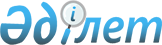 Об утверждении перечня организаций, в которых будут проводиться общественные работы, видов, объемов и конкретных условий общественных работ, размеров оплаты труда участников и источников их финансирования по городу Актобе на 2015 год
					
			С истёкшим сроком
			
			
		
					Постановление акимата города Актобе Актюбинской области от 22 декабря 2014 года № 3846. Зарегистрировано Департаментом юстиции Актюбинской области 16 января 2015 года № 4151. Срок действия постановления – до 1 января 2016 года      В соответствии со статьей 31 Закона Республики Казахстан от 23 января 2001 года № 148 "О местном государственном управлении и самоуправлении в Республике Казахстан", подпунктом 5) статьи 7 и статьей 20 Закона Республики Казахстан от 23 января 2001 года № 149 "О занятости населения", постановлением Правительства Республики Казахстан от 19 июня 2001 года № 836 "О мерах по реализации Закона Республики Казахстан от 23 января 2001 года "О занятости населения", акимат города Актобе ПОСТАНОВЛЯЕТ:

      1. Утвердить перечень организаций, в которых будут проводиться общественные работы, виды, объемы и конкретные условия общественных работ, размеры оплаты труда участников и источники их финансирования для организации временной занятости безработных, согласно приложению.

      2. Государственному учреждению "Городской отдел занятости и социальных программ" обеспечить реализацию настоящего постановления.

      3. Государственному учреждению "Отдел экономики и финансов города Актобе" обеспечить осуществление финансирования общественных работ за счет средств местного бюджета по бюджетной программе 451-002-100 "Общественные работы".

      4. Контроль за исполнением настоящего постановления возложить на заместителя акима города Актобе Арынгазиеву А. А.

      5. Настоящее постановление вводится в действие со дня его первого официального опубликования.

 Перечень организаций, в которых будут проводиться общественные работы, виды, объемы и конкретные условия общественных работ, размеры оплаты труда участников и источники их финансирования по городу Актобе на 2015 год      Сноска. Приложение – в редакции постановления акимата города Актобе Актюбинской области от 16.03.2015 № 990 (вводится в действие со дня его первого официального опубликования).

      Конкретные условия общественных работ: продолжительность рабочей недели составляет пять дней с двумя выходными, восьмичасовой рабочий день, обеденный перерыв один час. Оплата труда осуществляется за фактически отработанное время, отраженное в табеле учета рабочего времени, путем перечисления на лицевые счета безработных.


					© 2012. РГП на ПХВ «Институт законодательства и правовой информации Республики Казахстан» Министерства юстиции Республики Казахстан
				
      Аким города

Е.Умаров
Приложение
к постановлению акимата города
от 22 декабря 2014 г.
№ 3846№

Наименования организаций

Виды работ и услуг

Объем выполняемых

работ и услуг 

в натуральных показателях

Заявленная потребность

Утверждено

Размер оплаты труда 

участников общественных работ

Источники финансирования 

№

Наименования организаций

Виды работ и услуг

Объем выполняемых

работ и услуг 

в натуральных показателях

Количество рабочих мест

Количество

рабочих мест

Размер оплаты труда 

участников общественных работ

Источники финансирования 

1

Государственное учреждение 

"Аппарат акима Каргалинского сельского округа

города Актобе"

Уборка улиц, контейнерных площадок, вдоль трассы сҰл Каргала, Акжар, Ясный, Магаджан.

Разноска писем, уведомлениий, 

перепись населения.

Помощь в сборе налогов.

 

4491 штук

30 

20

Минимальная заработная плата, установленная законодательством Республики Казахстан

Финансируется за счет средств местного бюджета

2

Государственное учреждение 

"Аппарат акима Курайлинского сельского округа 

города Актобе"

Уборка территории трассы "Актобе - Мартук". 

Помощь в уборке территории населенных пунктов: Курайлы, Георгиевка, Елек, Россовхоз, 

39 разъезд.

32000 квадратных

метров

78200 квадратных 

метров

 

27

12

 

3

Государственное учреждение 

"Аппарат акима Благодарного сельского округа города Актобе"

Уборка улиц сҰл К.Нокина,

Садовое, Пригородное, Беккул баба, Кызылжар, вывоз мусора, погрузка мусора вручную.

50900 квадратных метров

40

22

4

Государственное учреждение 

"Аппарат акима Саздинского сельского округа города Актобе"

Уборка улиц села. Оказание помощи инвалидам и участникам Великой Отечественной войны, Трудового фронта и пожилым людям.

9333 квадратных

 метров

 

15

8

5

Государственное учреждение 

"Аппарат акима 

Нового сельского округа 

города Актобе"

Уборка улиц населенных пунктов: Жанаконыс и Курашасай. 

Помощь в организации работ по идентификации сельскохозяйственных животных и оказание помощи 

ветеринарным работникам в обследовании скота.

Уборка территории вдоль трассы. 

Помощь в переписи населения и скота, составлении социальных карт малообеспеченных семей. 

Оказание помощи при степных и лесных пожарах.

119400 квадратных метров.

Крупно рогатый скот 1741

Мелкий скот 6917

 

9558 семей

46

10

6

Государственное учреждение 

"Управление координации занятости и социальных программ Актюбинской области"

Техническая работа: помощь в обработке документов. 

Курьерская работа.

10000 штук

5000 штук

5

5

7

Государственное учреждение 

"Городской отдел занятости и социальных программ"

Техническая работа: помощь в обработке документов.

Курьерская работа.

Помощь в уборке помещений. 

60000 штук

1969 квадратных

метров

 

25

25

8

Государственное учреждение 

"Городской центр социальной помощи"

Оказание помощи в уборке помещений. 

195,1 квадратных

метров

1

1

9

Республиканское государственное учреждение 

"Департамент Комитета Труда, социальной защиты и миграции по Актюбинской области"

Техническая работа: помощь в обработке документов, 

курьерская работа.

Прием и регистрация документов социальных и пенсионных начислений.

42500 штук

38925 штук

10

10

10

Государственное учреждение 

"Департамент юстиции 

Актюбинской области"

Техническая работа: помощь в обработке документов, архивная работа.

Разноска уведомлений.

105716 штук

105000 штук

45

35

11

Государственное учреждение 

"Управление юстиции города Актобе"

Техническая работа: помощь в обработке документов, архивная работа.

108000 штук

15

10

12

Государственное учреждение 

"Отдел регистрации актов гражданского состояния 

города Актобе"

Техническая работа: помощь в обработке документов, архивная работа.

72000 штук

15

15

13

Прокуратура Актюбинской области

Техническая работа: помощь в обработке документов.

69000 штук

15

12

14

Управление внутренних дел города Актобе

Охрана общественного порядка в жилых домах, выявление, пресечение, предупреждение преступлений, связанных с квартирными кражами и правонарушениями.

Сарбазы - охрана общественного порядка в сельских округах и в районе мал базара. 

Оформление документов миграционной полиции Управления внутренных дел города Актобе и его подразделений.

20 домов

42

20

18

30

15

Республиканское государственное учреждение 

"Управление государственных доходов по городу Актобе"

Техническая работа: помощь в обработке документов.

Курьерская работа. 

38000 штук

50000 штук

50

 

47

16

Республиканское государственное учреждение 

"Департамент государственных доходов по Актюбинской области"

Техническая работа: помощь в обработке документов.

38000 штук

18

2

17

Государственное учреждение 

"Департамент по делам обороны Актюбинской области"

Техническая работа: помощь в обработке документов.

Работа с карточками.

Дежурство контрольно – пропускного пункта.

10200 штук

 

20

 

10

18

Государственное учреждение 

"Управление по делам обороны города Актобе"

Техническая работа: помощь в обработке документов.

Курьерская работа.

Работа с картотекой.

Дежурство контрольно – пропускного пункта.

 90400 штук

35100 штук

8000 штук

210

55

19

Государственное учреждение 

"Управление по инспекции труда Актюбинской области"

Техническая работа: помощь в обработке документов.

 

50000 штук

8

 7

20

Государственное учреждение 

"Управление природных ресурсов и регулирования природопользования Актюбинской области"

Техническая работа: помощь в обработке документов.

1696 штук

7

5

21

Государственное учреждение 

"Отдел земельных отношений 

города Актобе"

Техническая работа: помощь в обработке документов.

10500 штук

10

5

22

Актюбинский областной филиал 

партии "Нұр Отан"

Помощь в уборке территории.

200 квадратных метров

4

2

23

Государственное учреждение 

"Отдел строительства города Актобе"

Техническая работа: помощь в обработке документов.

1500 штук

1

1

24

Государственное учреждение 

"Отдел архитектуры и градостроительства города Актобе"

Техническая работа: помощь в обработке документов.

24000 штук

6

6

25

Государственное учреждение 

"Управление Комитета по правовой статистике и специальным учетам Генеральной прокуратуры Республики Казахстан по Актюбинской области"

Техническая работа: помощь в обработке документов.

18000 штук

5

5

26

Канцелярия Актюбинского областного суда Департамента по обеспечению деятельности судов при Верховном Суде Республики Казахстан

Техническая работа: помощь в обработке документов.

Курьерская работа. 

 

14000 штук

10000 штук

 

25

20

Всего:

733

380

